Jakobsmuschel mit Süßkartoffel Royale, Berberitzen und Blumen-kohlFür den Süßkartoffelschaum : 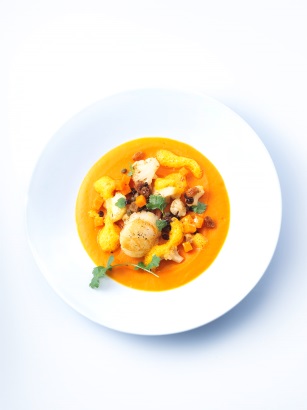 300g	 Süßkartoffeln 1ltr.	Geflügelfond300g	Creme Double100g	Creme Fraîche100g	weißer Portwein100g	Noilly Prat40g	ButterSalz, Cayenne, ZitroneDie Süßkartoffel waschen, schälen, kleinschneiden und im Geflügelfond weichkochen. Zusammen mit der Creme Double und der Creme Fraîche im Mixer pürieren und anschließend durch ein feines Sieb streichen. Weißer Portwein und Noilly Prat reduzieren und unter die Creme geben. Würzen, aufkochen und die Butterflocken einrühren.Für die Royal:2	Eier1	Eigelb600g	Süßkartoffelcreme	Salz, Cayenne600g Süßkartoffelcreme mit den Eiern und dem Eigelb verrühren und in 4 große Suppenteller geben, mit Folie abdecken und ca. 40 min bei 85 °C stocken lassen. Für die Jakobsmuscheln:4	Jakobsmuscheln2 	Blätter Brickteig1L	Olivenöl	Salz, Pfeffer aus der Mühle, ZitronensaftBrickteig in feine Streifen schneiden, Muscheln würzen und mit den Teigstreifen einpacken. Etwas antrocknen lassen und in heißem Olivenöl goldbraun knusprig braten. Für die Einlage:2-3	Süßkartoffeln	Waschen, schälen, in 5mm große Würfel schneiden30g	Rosinen20g	Berberitzen20g	Kapern200g	Blumenkohl	geputzt, Röschen in feine Scheiben geschnitten40g	Butter2EL	Olivenöl2cl	Burgunderessig200ml	Geflügelfond	Salz, weißer Pfeffer aus der Mühle1EL	Koriander 	fein geschnittenSüßkartoffeln in Olivenöl anschwitzen, mit Burgunderessig ablöschen, einreduzieren. Geflügelfond aufgießen, zugedeckt langsam dünsten. Rosinen, Berberitzen und Kapern zugeben und würzen.Etwas Olivenöl zugeben, beiseite stellen und die Berberitzen unter die warme Sauce unterheben.Die Süßkartoffeln sollten saftig eingelegt sein. Die Blumenkohlscheiben vorsichtig in etwas Butter goldbraun anbraten, mit Salz und Pfeffer würzen, Koriander zugeben.Anrichten:Süßkartoffeln, Jakobsmuscheln und Blumenkohl auf der Royal schön anrichten und mit dem restlichen Süßkartoffelschaum servieren. 